ОБЩИНСКИ СЪВЕТ – ДУЛОВО, ОБЛ. СИЛИСТРА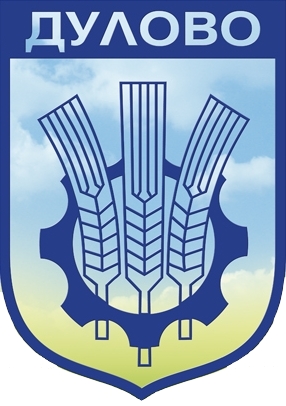 ул. “Васил Левски” № 18                                      тел.: (0864) 2 31 00 ; Факс:(0864) 2 30 207650  Дулово				                 	e-mail: obs_dulovo@abv.bg  Р Е Ш Е Н И Е   № 246от  25.04.2017 годиназа приемане на  актуализиран План за развитие на социалните услуги през 2017г. и План за развитие на социалните услуги през 2018г. На основание чл.21, ал.1, т.12 и ал.2 от Закона за местното самоуправление и местната администрация и  чл.19, ал.3   от Закона за социалното подпомагане и чл.36 б, ал.4 от Правилника за прилагане на Закона за социалното подпомаганеОБЩИНСКИЯТ СЪВЕТ РЕШИ:Приема Актуализиран план за развитие на социалните услуги в община Дулово през 2017 година и План за развитие на социалните услуги през 2018 година /неразделна част от решението/.Решението е прието на заседание на Общински съвет-Дулово, проведено на 25.04.2017 година, Протокол № 18, по т.1.1. от дневния ред, и е подпечатано с официалния печат на общинския съвет.Председател на Общински съвет-Дулово: /П/_______                                             /инж.Сезгин Галиб/ ОБЩИНСКИ СЪВЕТ – ДУЛОВО, ОБЛ. СИЛИСТРАул. “Васил Левски” № 18                                      тел.: (0864) 2 31 00 ; Факс:(0864) 2 30 207650  Дулово				                 	e-mail: obs_dulovo@abv.bg Р Е Ш Е Н И Е   № 247от  25.04.2017 годиназа приемане на  Наредба за изменение на Наредба № 11 за определянеи администриране на местните  такси и цени на услугите  вОбщина ДуловоНа основание чл.21,  ал.2,	 във връзка с чл.21, ал.1, т.7 и т.23 от Закона за местното самоуправление и местната администрация и чл. 1 ал. 2 от ЗМДТ, чл. 76 ал. 3 и чл. 79 от АПК ОБЩИНСКИЯТ СЪВЕТ РЕШИ:Приема Наредба за изменение на Наредба № 11 за определяне и  администриране на местните  такси и цени на услугите  в Община Дулово, както следва:§1. В глава първа ОБЩИ ПОЛОЖЕНИЯ  чл. 2 ал. 1 т. 4 се отменя.§2. В глава първа, Раздел І „Определяне на размера на общинските такси и цените на услугите”  чл.4, ал.1 т.4 и т.5 се отменят.§3. В глава втора „Местни такси”, Раздел V „Такси за добив на кариерни материали” се отменя.§4. В глава втора „Местни такси”, Раздел VІІ „Такси за административни услуги”, чл.40 и чл.41 се отменят.§5. В глава втора „Местни такси”, Раздел VІІІ „Такса за притежаване на куче”, чл.42 ал.3 т.6 се отменя.§6. В глава четвърта „Административно наказателни разпоредби”,  чл.49 се отменя.Наредбата за изменение на Наредба № 11 за определяне и  администриране на местните  такси и цени на услугите  в Община Дулово влиза в сила от деня на публикуването й на Интернет страницата на Община Дулово.Решението е прието на заседание на Общински съвет-Дулово, проведено на 25.04.2017 година, Протокол № 18, по т.1.2. от дневния ред, и е подпечатано с официалния печат на общинския съвет.Председател на Общински съвет-Дулово: /П/_______                                              /инж.Сезгин Галиб/ ОБЩИНСКИ СЪВЕТ – ДУЛОВО, ОБЛ. СИЛИСТРАул. “Васил Левски” № 18                                      тел.: (0864) 2 31 00 ; Факс:(0864) 2 30 207650  Дулово				                 	e-mail: obs_dulovo@abv.bg  Р Е Ш Е Н И Е   № 248от  25.04.2017 годиназа приемане на  Наредба за изменение на Наредба № 25 за записване,отписване и преместване на децата в общинските детски градини натериторията на Община ДуловоНа основание чл.21,  ал.2 от Закона за местното самоуправление и местната администрация, чл.26, ал.1 и ал.3 от Закона за нормативните актове, чл. 76, ал.3 и чл.79 АПКОБЩИНСКИЯТ СЪВЕТ РЕШИ:Приема Наредба за изменение на Наредба № 25 за записване, отписване и преместване на децата в общинските детски градини на територията на Община Дулово, както следва:§1. В точка ІІ Условия и ред за записване, отписване и преместване на деца в общинските детски градини и общинските училища на територията на Община Дулово, чл. 15, ал. 3  и чл. 16, ал. 1, т. 3 се отменят.Наредба за изменение на Наредба № 25 за записване, отписване и преместване на децата в общинските детски градини на територията на Община Дулово влиза в сила от деня на публикуването й на Интернет страницата на Община Дулово.Решението е прието на заседание на Общински съвет-Дулово, проведено на 25.04.2017 година, Протокол № 18, по т.1.3. от дневния ред, и е подпечатано с официалния печат на общинския съвет.Председател на Общински съвет-Дулово: /П/_______                                             /инж.Сезгин Галиб/ ОБЩИНСКИ СЪВЕТ – ДУЛОВО, ОБЛ. СИЛИСТРАул. “Васил Левски” № 18                                      тел.: (0864) 2 31 00 ; Факс:(0864) 2 30 207650  Дулово				                 	e-mail: obs_dulovo@abv.bg  Р Е Ш Е Н И Е   № 249от  25.04.2017 годиназа приемане на  Годишен план на дейностите за подкрепа за личностното развитие за 2017 годинаНа основание чл.21,  ал.1 т.12, във връзка с чл.17, ал.1, т.3 от Закона за местното самоуправление и местната администрация, чл.197, ал.3 от Закона за предучилищното и училищното образованиеОБЩИНСКИЯТ СЪВЕТ РЕШИ:	Приема Годишен план на дейностите за подкрепа за личностното развитие на децата и учениците в Община Дулово/неразделна част от решението/.Решението е прието на заседание на Общински съвет-Дулово, проведено на 25.04.2017 година, Протокол № 18, по т.1.4. от дневния ред, и е подпечатано с официалния печат на общинския съвет.Председател на Общински съвет-Дулово: /П/_______                                             /инж.Сезгин Галиб/ ОБЩИНСКИ СЪВЕТ – ДУЛОВО, ОБЛ. СИЛИСТРАул. “Васил Левски” № 18                                      тел.: (0864) 2 31 00 ; Факс:(0864) 2 30 207650  Дулово				                 	e-mail: obs_dulovo@abv.bg                    Р Е Ш Е Н И Е   № 250от  25.04.2017 годиназа одобряване на извършени разходи за командировки на кмета на община Дулово и председателя на ОбС-ДуловоНа основание чл.21, ал.1, т.6 от ЗМСМА,  чл.8, ал.4 от Наредбата за командировките в страната и чл.3, ал.2 от Наредбата за командировките в чужбина,ОБЩИНСКИЯТ СЪВЕТ РЕШИ:Одобрява извършените разходи за командировки през 2016г. на кмета на общината в размер   2 869лв., както следва:Одобрява извършените разходи за командировки през 2016г. на председателя на общински съвет Дулово  в размер на 822лв., както следва:Решението е прието на заседание на Общински съвет-Дулово, проведено на 25.04.2017 година, Протокол № 18, по т.1.5. от дневния ред, и е подпечатано с официалния печат на общинския съвет.Председател на Общински съвет-Дулово: /П/_______                                             /инж.Сезгин Галиб/ ОБЩИНСКИ СЪВЕТ – ДУЛОВО, ОБЛ. СИЛИСТРАул. “Васил Левски” № 18                                      тел.: (0864) 2 31 00 ; Факс:(0864) 2 30 207650  Дулово				                 	e-mail: obs_dulovo@abv.bg                    Р Е Ш Е Н И Е   № 251от  25.04.2017 годиназа предоставяне чрез дарение  имот-частна общинска собственост по кадастралната карта на гр.Дулово в полза на СНЦ „ЛОВНО-РИБАРСКО ДРУЖЕСТВО ДУЛОВО”На основание чл. 21, ал.1 т.8 от ЗМСМА, чл.35, ал.5 от ЗОС и чл.32 от Наредба № 2 за реда на придобиване, управление и разпореждане с общинското имущество,ОБЩИНСКИЯТ СЪВЕТ РЕШИ:Актуализира Годишната програма за управление и разпореждане с    имоти общинска собственост за 2017г., като я допълва с поземлен имот- частна общинска собственост, с идентификационен номер №24030.1.488 в урбанизираната територия, извън строителни граници по кадастралната карта на гр.Дулово, община Дулово, с площ на имота 6700 кв.м. /шест хиляди и седемстотин квадратни метра/, предназначен за ловна база и стрелбище, описан  в АЧОС №1599/28.03.2017г., вписан в Служба по вписвания с вх.рег.  №466/28.03.2017г., акт №98, том №2, ИП №26013 при граници на имота - имоти с номера: 24030.5.201 и 24030.5.487.Дава съгласие за предоставяне чрез дарение в полза на СНЦ „ЛОВНО-РИБАРСКО  ДРУЖЕСТВО ДУЛОВО”, със седалище: гр.Дулово, адрес на управление: ул.”Шуменско шосе” № 41, БУЛСТАТ:118513235,  представлявано от Георги Неделчев Калинов – председател, следния недвижим имот:Поземлен имот с идентификационен номер №24030.1.488 в урбанизираната територия, извън строителни граници по кадастралната карта на гр.Дулово, община Дулово, с площ на имота 6700 кв.м. /шест хиляди и седемстотин квадратни метра/, предназначен за ловна база и стрелбище, описан в АЧОС №1599/28.03.2017г., вписан в Служба по вписвания с вх.рег.  №466/28.03.2017г., акт №98, том №2, ИП №26013 при граници на имота - имоти с номера: 24030.5.201 и 24030.5.487, пазарна стойност на имота в размер на 17889,00 лв. без ДДС /седемнадесет хиляди осемстотин осемдесет и девет лева без ДДС/, и данъчна оценка  в размер на 17 286,00лв. /седемнадесет хиляди двеста осемдесет и шест лева/.Възлага на кмета на Община Дулово да извърши  необходимите действия за правилното и законосъобразно изпълнение на решението.Решението е прието на заседание на Общински съвет-Дулово, проведено на 25.04.2017 година, Протокол № 18, по т.1.6. от дневния ред, и е подпечатано с официалния печат на общинския съвет.Председател на Общински съвет-Дулово: /П/_______                                             /инж.Сезгин Галиб/ ОБЩИНСКИ СЪВЕТ – ДУЛОВО, ОБЛ. СИЛИСТРАул. “Васил Левски” № 18                                      тел.: (0864) 2 31 00 ; Факс:(0864) 2 30 207650  Дулово				                 	e-mail: obs_dulovo@abv.bg Р Е Ш Е Н И Е   № 252от  25.04.2017 годиназа разпореждане с имот - частна общинска собственост по    кадастралната карта на гр. ДуловоНа основание чл. 21, ал.1 т.8 от ЗМСМА, чл.35, ал.3 от ЗОС и чл.30, ал.1 от  Наредба № 2 за реда на придобиване, управление и разпореждане с общинското имущество,ОБЩИНСКИЯТ СЪВЕТ РЕШИ:Дава съгласие да се продаде на собственика ГЮЛШАН САБИТ ЮСУФ на законно построените сгради следния недвижим имот:	Поземлен имот с идентификационен номер 24030.501.561 в урбанизираната територия по кадастралната карта на гр.Дулово, находящ се на ул. „Възраждане” №9, с площ 348 (триста четиридесет и осем) кв.м, начин на трайно ползване – ниско застрояване, застроен със законно построени сгради с ид. номера - 24030.501.561.1 и 24030.501.561.2, при съседни имоти – 24030.501.1944, 24030.501.3209, 24030.501.560 и 24030.501.1943. Имотът е описан в АЧОС №1598/24.03.2017г., вписан в Служба по вписванията с вх.рег №448/24.03.2017г., акт №86, том 2, ИП 26768, при пазарна цена в размер на 2985,80лв. без ДДС /две хиляди деветстотин осемдесет и пет лева и осемдесет стотинки без ДДС/ и данъчна оценка  в размер на 2843,20лв. /две хиляди осемстотин четиридесет и три лева и двадесет стотинки/.На основание чл.41, ал.2 от Закона за общинската собственост приема  пазарната цена на имота, описана в  т. 1.Възлага на кмета на Община Дулово да извърши съответните законови  действия по изпълнение на решението.Решението е прието на заседание на Общински съвет-Дулово, проведено на 25.04.2017 година, Протокол № 18, по т.1.7. от дневния ред, и е подпечатано с официалния печат на общинския съвет.Председател на Общински съвет-Дулово: /П/_______                                             /инж.Сезгин Галиб/ ОБЩИНСКИ СЪВЕТ – ДУЛОВО, ОБЛ. СИЛИСТРАул. “Васил Левски” № 18                                      тел.: (0864) 2 31 00 ; Факс:(0864) 2 30 207650  Дулово				                 	e-mail: obs_dulovo@abv.bg Р Е Ш Е Н И Е   № 253от  25.04.2017 годиназа прекратяване на съсобственост  върху недвижим имот-частна общинска собственост по регулационния план на с.ВодноНа основание чл. 21, ал.1 т.8 от ЗМСМА, чл.36 ал. 1 т.2 от Закон за общинската собственост , във връзка с чл. 33 от Закона за собствеността,ОБЩИНСКИЯТ СЪВЕТ РЕШИ:Дава съгласие за  прекратяване на  съсобственост чрез продажба на 145 кв.м. - общинска част от УПИ VIII-167, кв.26 по плана за регулация на с.Водно, целият с площ от  685 кв.м. /шестстотин осемдесет и пет кв. метра/,  описан в АЧОС:1597/22.03.2017 г., вписан в Служба по вписвания с вх.рег. №434/23.03.2017г., на пазарна  цена от  654,90лв. /шестстотин петдесет и четири лева и деветдесет стотинки/ и ДДС 20% в размер на 130,98лв., данъчна оценка за имота в размер на  592,30 лв. /петстотин деветдесет и два лева и тридесет стотинки/, на съсобственика Азрет Вели Мухарем, ЕГН:760803****, с постоянен адрес в с.Водно, ул. „Седма” №2.На основание чл.41, ал.2 от Закона за общинската собственост приема пазарната цена на общинската част от имота, описан в т. 1.Възлага на кмета на Община Дулово да издаде заповед и сключи договор за покупко- продажба за общинската част от имота.Решението е прието на заседание на Общински съвет-Дулово, проведено на 25.04.2017 година, Протокол № 18, по т.1.8. от дневния ред, и е подпечатано с официалния печат на общинския съвет.Председател на Общински съвет-Дулово: /П/_______                                             /инж.Сезгин Галиб/ ОБЩИНСКИ СЪВЕТ – ДУЛОВО, ОБЛ. СИЛИСТРАул. “Васил Левски” № 18                                      тел.: (0864) 2 31 00 ; Факс:(0864) 2 30 207650  Дулово				                 	e-mail: obs_dulovo@abv.bg Р Е Ш Е Н И Е   № 254от  25.04.2017 годиназа даване съгласие за изграждане на обща граница между имоти с ид.№ 24030.501.9105 и ид.№ 24030.501.9148 по кадастралната карта на гр.Дулово На основание чл. 21, ал.1 т.11 от ЗМСМА, чл.131 ал. 2 т.3 от Закона за устройство на територията,ОБЩИНСКИЯТ СЪВЕТ РЕШИ:Дава съгласие за изграждане на обща граница между имот с ид.№ 24030.501.9105 по КК и КР на гр.Дулово,  и ПИ с ид. № 24030.501.9148 – публична общинска собственост по КК и  КР на гр.Дулово, с начин на трайно ползване „За озеленяване”, построяване на сграда „гараж”.Възлага на кмета на общината да извърши последващите законови действия по изпълнение на решението.Решението е прието на заседание на Общински съвет-Дулово, проведено на 25.04.2017 година, Протокол № 18, по т.1.9. от дневния ред, и е подпечатано с официалния печат на общинския съвет.Председател на Общински съвет-Дулово: /П/_______                                             /инж.Сезгин Галиб/ ОБЩИНСКИ СЪВЕТ – ДУЛОВО, ОБЛ. СИЛИСТРАул. “Васил Левски” № 18                                      тел.: (0864) 2 31 00 ; Факс:(0864) 2 30 207650  Дулово				                 	e-mail: obs_dulovo@abv.bg Р Е Ш Е Н И Е   № 255от  25.04.2017 годиназа разпореждане с имот-частна общинска собственостпо    кадастралната карта на с.ЧерникНа основание чл. 21, ал.1 т.8 от ЗМСМА, чл.35, ал.3 от ЗОС и чл.30, ал.1 от Наредба № 2 за реда на придобиване, управление и разпореждане с общинското имущество,ОБЩИНСКИЯТ СЪВЕТ РЕШИ:Дава съгласие да се продаде на собственика ЕРОЛ ЮСЕИН ВЕЛИ на законно построенaта сграда, следния недвижим имот:	Поземлен имот с идентификационен номер 81966.500.316 в урбанизираната територия по кадастралната карта на с.Черник, находящ се на ул. „Детелина” №10, с площ 1058 (хиляда петдесет и осем) кв.м., застроен със законно построена сграда с ид. номер - 81966.500.316.1, начин на трайно ползване – ниско застрояване, при съседни имоти – 81966.500.317, 81966.500.1027, 81966.500.315 и 81966.500.257. Имотът е описан в АЧОС №1603/18.04.2017г., при пазарна цена в размер на 4385,00лв. без ДДС /четири хиляди триста осемдесет и пет лева без ДДС/ и данъчна оценка  в размер на 4321,90лв. /четири хиляди триста двадесет и един лева и деветдесет стотинки/.На основание чл.41, ал.2 от Закона за общинската собственост приема  пазарната цена на имота, описана в  т. 1.Възлага на кмета на общината да извърши последващите законови действия по изпълнение на решението.Решението е прието на заседание на Общински съвет-Дулово, проведено на 25.04.2017 година, Протокол № 18, по т.1.10. от дневния ред, и е подпечатано с официалния печат на общинския съвет.Председател на Общински съвет-Дулово: /П/_______                                             /инж.Сезгин Галиб/ ОБЩИНСКИ СЪВЕТ – ДУЛОВО, ОБЛ. СИЛИСТРАул. “Васил Левски” № 18                                      тел.: (0864) 2 31 00 ; Факс:(0864) 2 30 207650  Дулово				                 	e-mail: obs_dulovo@abv.bg Р Е Ш Е Н И Е   № 256от  25.04.2017 годиназа одобряване на проект за изменение на подробен устройствен план – план за регулация и застрояване (ИПУП – ПРЗ) за УПИ III „ За производствена складова дейност ”  в квартал 1  ( ПИ с ид. 24030.501.9240 по КК и КР на гр. Дулово), УПИ V „ За производствена складова дейност ”  в квартал 6  (ПИ с ид. 24030.501.9239 по КК и КР на гр. Дулово), УПИ VIII „За производствена складова дейност ”  в квартал 5  ( ПИ с ид. 24030.501.9232 по КК и КР на гр. Дулово), УПИ IХ „ За производствена складова дейност ”  в квартал 5  (ПИ с ид. 24030.501.9233 по КК и КР на гр. Дулово) и  УПИ Х  „За производствена складова дейност ”  в квартал 5  (ПИ с ид. 24030.501.9234 по КК и КР на гр. Дулово) по плана на гр. Дулово – промишлена зона – северНа основание чл.21, ал.1, т.11 от ЗМСМА , във връзка с чл.129, ал. 2 от Закона за устройство на територията,ОБЩИНСКИЯТ СЪВЕТ РЕШИ:ОДОБРЯВА проект за изменение на подробен устройствен план – план за регулация и застрояване ( ИПУП – ПРЗ ) и план – схеми на за мрежите и съоръженията на техническата инфраструктура за обединяване на УПИ III „ За производствена складова дейност ”  в квартал 1  ( ПИ с идентификатор 24030.501.9240 по КК и КР на град Дулово), УПИ V „ За производствена складова дейност ”  в квартал 6  ( ПИ с идентификатор 24030.501.9239 по КК и КР на град Дулово), УПИ VIII „ За производствена складова дейност ”  в квартал 5  ( ПИ с идентификатор 24030.501.9232 по КК и КР на град Дулово), УПИ IХ „ За производствена складова дейност ”  в квартал 5  ( ПИ с идентификатор 24030.501.9233 по КК и КР на град Дулово) и  УПИ Х „ За производствена складова дейност ”  в квартал 5  ( ПИ с идентификатор 24030.501.9234 по КК и КР на град Дулово) и закриване на улици от о.т.12 до о.т.17 по плана на град Дулово – промишлена зона – север.Приема новообразуваните урегулирани поземлени  имоти в квартал 1 да получат следните  градоустройствени и технически показатели :Урегулиран  поземлен  имот  III - 9273 „ За производствена, складова и търговска  дейност ”, квартал 1площ на имота                   	–   6 849, 00  кв.м.устройствена  зона            	–   Пппредназначение           	– за производствена, складова и търговска дейност  начин на застрояване        	–   свободно и свързано в два съседни имотаетажност ( височина в м. )  	–   1 – 3 ( 3 - 15 )плътност на застрояване   	–   до  80 %Кинт                                    	–   до  2, 5озеленяване   %                  	–   мин. 20 %Урегулиран  поземлен  имот  IV - 9272 „ За производствена и складова дейност ”, квартал 1площ на имота                   	–   5 491, 00  кв.м.устройствена  зона            	–   Пппредназначение           	–   за производствена и складова дейност  начин на застрояване        	–   свободно и свързано в два съседни имотаетажност ( височина в м. )  	–   1 – 3 ( 3 - 15 )плътност на застрояване   	–   до  80 %Кинт                                    	–   до  2, 5озеленяване   %                  	–   мин. 20 %Решението да се съобщи на  заинтересуваните лица по чл.131, ал.1 и ал.2  от ЗУТ,  на основание чл.129, ал.2 от ЗУТ при условията и по реда на АПК.Решението може да бъде оспорено, съгласно чл.215, ал.1 и ал.4  от ЗУТ  в                   14-дневен срок от датата на съобщаването, чрез  кмета на Община Дулово, пред  Административен  съд-Силистра. На основание чл.129, ал.5 от ЗУТ, одобрения ПУП да се публикува на Интернет страницата на Община Дулово.         Решението е прието на заседание на Общински съвет-Дулово, проведено на 25.04.2017 година, Протокол № 18, по т.1.11. от дневния ред, и е подпечатано с официалния печат на общинския съвет.Председател на Общински съвет-Дулово: /П/_______                                             /инж.Сезгин Галиб/ ОБЩИНСКИ СЪВЕТ – ДУЛОВО, ОБЛ. СИЛИСТРАул. “Васил Левски” № 18                                      тел.: (0864) 2 31 00 ; Факс:(0864) 2 30 207650  Дулово				                 	e-mail: obs_dulovo@abv.bg Р Е Ш Е Н И Е   № 257от  25.04.2017 годиназа обезщетяване на наследници с признато, но невъзстановено право на собственост, със земеделска земя от общинския поземлен фондНа основание чл.21, ал.1 т.8 от ЗМСМА , чл.10б, ал.1 от Закона за собствеността и ползването на земеделските земи, във връзка с 45ж, ал.2 от ППЗСПЗЗ,  § 27, ал. 2, т. 1, 2 и 3 от ПЗР на Закон за изменение и допълнение на Закона за собствеността и ползването на земеделските земи, ОБЩИНСКИЯТ СЪВЕТ РЕШИ:Дава съгласие да бъдат обезщетени с равностойни по площ и категория земи от Общинския поземлен фонд наследниците на Махмуд Алиев Шакиров, с признато, но невъзстановено право на собственост с решение №219 от 19.12.2014г на Районен съд-Дулово,  по преписка с вх. №270/17.08.2016г. на ОСЗ Дулово, върху 33.000 дка., местност КОДЖА ЕКИНЛИК, в землището на село Паисиево, както следва: Възлага на кмета на общината да извърши последващите законови действия по изпълнение на решението.Решението е прието на заседание на Общински съвет-Дулово, проведено на 25.04.2017 година, Протокол № 18, по т.2.1. от дневния ред, и е подпечатано с официалния печат на общинския съвет.Председател на Общински съвет-Дулово: /П/_______                                             /инж.Сезгин Галиб/ ОБЩИНСКИ СЪВЕТ – ДУЛОВО, ОБЛ. СИЛИСТРАул. “Васил Левски” № 18                                      тел.: (0864) 2 31 00 ; Факс:(0864) 2 30 207650  Дулово				                 	e-mail: obs_dulovo@abv.bg Р Е Ш Е Н И Е   № 258от  25.04.2017 годиназа обезщетяване на наследници с признато, но невъзстановено право на собственост, със земеделска земя от общинския поземлен фондНа основание чл.21, ал.1 т.5 от Закона за местното самоуправление и местната администрация,ОБЩИНСКИЯТ СЪВЕТ РЕШИ:Определя индивидуална месечна заплата на кмета на Община Дулово в размер на 2 400 лв./две хиляди и четиристотин лева/ и допълнително месечно възнаграждение за придобит трудов стаж и професионален опит в размер на 1 на сто върху основната месечна заплата, считано от 01.02.2017г. Платеният годишен отпуск и социалните осигуровки по чл.294 и чл.296 от Кодекса на труда се ползват в размери, съответстващи на прилаганите за служителите по трудови правоотношения от общинската администрация.Решението е прието на заседание на Общински съвет-Дулово, проведено на 25.04.2017 година, Протокол № 18, по т.2.2. от дневния ред, и е подпечатано с официалния печат на общинския съвет.Председател на Общински съвет-Дулово: /П/_______                                             /инж.Сезгин Галиб/ ОБЩИНСКИ СЪВЕТ – ДУЛОВО, ОБЛ. СИЛИСТРАул. “Васил Левски” № 18                                      тел.: (0864) 2 31 00 ; Факс:(0864) 2 30 207650  Дулово				                 	e-mail: obs_dulovo@abv.bg Р Е Ш Е Н И Е   № 259от  25.04.2017 годиназа подпомагане на нуждаещи се лица с влошено здравословно състояние  и нисък социален статусНа основание чл.21, ал.1 т.23 от Закона за местно самоуправление и местна администрацияОБЩИНСКИЯТ СЪВЕТ РЕШИ:Отпуска еднократна финансова помощ от бюджета на общината § 42-14 „Обезщетения и помощи с решение на ОбС” в размер на  600/ шестстотин/лв.  за подпомагане на лица с нисък социален статус,  както следва: Фийдес Мехмедова Ахмедова – с.Прохлада, общ.Дулово       	   -         300/триста/ лв.;Севда Рафиева Ашикова – с.Чернолик, общ.Дулово                     -        300/триста/ лв.;Решението е прието на заседание на Общински съвет-Дулово, проведено на 25.04.2017 година, Протокол № 18, по т.3. от дневния ред, и е подпечатано с официалния печат на общинския съвет.Председател на Общински съвет-Дулово: /П/_______                                             /инж.Сезгин Галиб/ № МЯСТО НАКОМАНДИРОВКАТАОСНОВАНИЕ НАКОМАНДИРОВКАТАС У М А1.Командировки в странатаСвързани с работни срещи с МРРБ, МФ, НСОРБ, МОН, МЗ и др. 2 5392.Командировки в чужбинаРаботни срещи в РТурция и Германия330Всичко:2 869№ МЯСТО НАКОМАНДИРОВКАТАОСНОВАНИЕ НАКОМАНДИРОВКАТАС У М А1.Командировки в страната Свързани с работни срещи в НСОРБ и др.6422.Командировки в чужбинаРаботни срещи в  Германия180Всичко:822Землище№ на имотаНТПДка.КатегорияМестностс. Паисиево100436нива33.000VКоджа екинликОбщо дкаОбщо дкаОбщо дка33.000